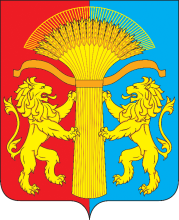                      АДМИНИСТРАЦИЯ КАНСКОГО РАЙОНА                                      КРАСНОЯРСКОГО КРАЯ                                             ПОСТАНОВЛЕНИЕ27.02.2024		           г. Канск                                       № 91 -пг           Об утверждении положения и состава Координационного Совета                     по развитию российского движения детей и молодежи в Канском районе» 	В целях эффективного взаимодействия органов местного самоуправления Канского района и общественных организаций по поддержке и развитию российского движения детей и молодежи в Канском районе, в соответствии                  со статьей 6 Федерального закона от 14.07.2022 № 261-ФЗ «О российском движении детей и молодежи», на основании статей 38,40, Устава Канского района Красноярского края, ПОСТАНОВЛЯЮ:          1. Утвердить положение «О Координационном Совете по развитию российского движения детей и молодежи в Канском районе» согласно приложению  № 1 к настоящему постановлению.           2. Утвердить состав Муниципального координационного совета согласно приложению № 2 к настоящему постановлению.3. Признать утратившим силу постановление администрации Канского района от 13.02.2023 № 070-пг «О Координационном Совете по развитию российского движения детей и молодежи в Канском районе».           4. Контроль за исполнением данного постановления возложить                         на заместителя Главы Канского района по социальным вопросам – А. Ю. Вяжевич. 5. Настоящее постановление вступает в силу в день, следующий за днем его официального опубликования в официальном печатном издании «Вести Канского района», подлежит размещению на официальном сайте муниципального образования Канский район в информационно-телекоммуникационной сети «Интернет».Глава Канского района                                                                     А. А. Заруцкий        Положениео Координационном совете по взаимодействиюс Общероссийским общественно-государственным движением детей 
и молодежи «Движение первых», его региональным, местным 
и первичными отделениями на территории Канского района Красноярского края1. Общие положения1.1 В целях реализации части 8 статьи 6 Федерального закона 
от 14 июля 2022 года № 261-ФЗ «О российском движении детей и молодежи» (далее – Федеральный закон № 261-ФЗ) создается Координационный совет 
по взаимодействию с Общероссийским общественно-государственным движением детей и молодежи «Движение первых» (далее – Движение), 
его региональным, местным и первичными отделениями на территории Канского района (далее – Муниципальный координационный совет).1.2 Муниципальный координационный совет является постоянно действующим коллегиальным совещательным органом, образованным                     в целях координации деятельности органов местного самоуправления Канского района, организаций, в вопросах реализации деятельности Движения, содействия региональному отделению Движения Красноярского края (далее – Региональное отделение), местному отделению Движения Канского района (далее – Местное отделение) и первичными  отделениями Движения                           в реализации ими целей, определенных частью 1 статьи  2 Федерального закона № 261-ФЗ, а также для решения иных вопросов, связанных с деятельностью Движения на территории Канского района.1.3 Муниципальный координационный совет в своей деятельности руководствуется Конституцией Российской Федерации, федеральными конституционными законами, федеральными законами, указами 
и распоряжениями Президента Российской Федерации, постановлениями 
и распоряжениями Правительства Российской Федерации, иными федеральными нормативными правовыми актами, Уставом Движения, законами Красноярского края, постановлениями, распоряжениями Губернатора Красноярского края и Правительства Красноярского края, 
а также настоящим Положением.2. Задачи Муниципального координационного совета2.1 К задачам Муниципального координационного совета относится: 1) Оказание поддержки Региональному отделению, Местному отделению и первичным отделениям Движения в вопросах взаимодействия 
с муниципальными учреждениями и иными организациями, а также общественными объединениями, осуществляющими деятельность 
на территории Канского района;2) Обеспечение участия органов местного самоуправления Канского района, структурных подразделений администрации Канского района, муниципальных учреждений и иных организаций, а также общественных объединений и организаций, осуществляющих деятельность на территории Канского района, в мероприятиях, проектах, конкурсах и иных воспитательных событиях Движения (далее – события Движения);3) Координация и мониторинг деятельности первичных отделений Движения создаваемых на территории Канского района;4) Оказание содействия в реализации событий Движения, реализуемых Региональным отделением и Местным отделением на территории Канского района, участие в экспертной оценке заявок, представляемых на события Движения; 5) Оказание содействия Региональному отделению и Местному отделению в вопросах развития института наставничества в целях совершенствования подходов в работе с детьми и молодежью;6) Вовлечение в работу Регионального и Местного отделений детско-юношеских и молодежных объединений, осуществляющих социально значимую деятельность на территории Канского района;7) Осуществление взаимодействия с муниципальными образовательными организациями, научными центрами                                               и профессиональными сообществами, в целях изучения и тиражирования лучших практик, методик по вопросам развития детского движения, воспитания детей и молодежи в Канского района;8) Мониторинг и подготовка рекомендаций целевой поддержки перспективных муниципальных детских и молодежных инициатив 
и проектов;9) Комплексный научно-экспертный мониторинг системы воспитательной работы с детьми и молодежью в Канском районе, а также внесение предложений по ее совершенствованию;10) Оказание содействия в обеспечении финансирования деятельности центров Движения, осуществляющих деятельность на территории Канского района;11) Другие задачи, реализуемые в рамках достижения целей, предусмотренных частью 1 статьи 2 Федерального закона № 261-ФЗ.3. Права Муниципального координационного совета3.1 Муниципальный координационный совет для решения возложенных на него задач имеет следующие права:1) Приглашать на заседание Муниципального координационного совета и заслушивать на нем должностных лиц органов местного самоуправления Канского района, структурных подразделений администрации Канского района, муниципальных учреждений и иных организаций, а также общественных объединений и организаций, осуществляющих деятельность на территории Канского района;2) Запрашивать и получать в установленном порядке                                      от Регионального отделения и Местного отделения, органов местного самоуправления Канского района, структурных подразделений администрации Канского района, муниципальных учреждений и иных организаций, а также общественных объединений и организаций, осуществляющих деятельность на территории Канского района, необходимые для решения задач информацию, материалы, документы. 4. Организация деятельности Муниципального координационного совета4.1 Муниципальный координационный совет формируется в составе председателя, заместителей председателя, секретаря и членов Муниципального координационного совета. 4.2 Состав Муниципального координационного совета утверждается Главой Канского района и осуществляет свою деятельность бессрочно.4.3 В отсутствии председателя Муниципального координационного совета обязанности исполняет один из заместителей председателя Муниципального координационного совета.В случае отсутствия председателя Муниципального координационного совета и наличия в составе Муниципального координационного совета двух заместителей председатель, вопрос об определении председательствующего заседания рассматривается в рамках повестки очередного заседания Муниципального координационного совета. 4.4 Основной организационной формой деятельности Муниципального координационного совета является заседание. Заседания Муниципального координационного совета проводятся не реже одного раза   в квартал.4.5 Заседания Муниципального координационного совета проводятся 
в форме очных заседаний или в режиме видеоконференцсвязи. Дата и время проведения заседания, повестка заседания определяется председателем Муниципального координационного совета.4.6 Заседание Муниципального координационного совета считается правомочным, если на нем присутствует не менее половины его членов.4.7 Решения Муниципального координационного совета принимаются простым большинством голосов присутствующих на заседании Муниципального координационного совета. В случае равенства голосов решающим является голос председательствующего на заседании Муниципального координационного совета.4.8 Решения, принятые на заседаниях Муниципального координационного совета, оформляются протоколом заседания Муниципального координационного совета (далее — протокол), который подписывает председатель Муниципального координационного совета 
и секретарь Муниципального координационного совета. В случае отсутствия председателя Муниципального координационного совета протокол подписывает заместитель председателя Муниципального координационного совета.4.9. В протоколе указываются: 1) Номер протокола и дата проведения заседания Муниципального координационного совета; 2) Список членов Совета, присутствовавших на заседании Муниципального координационного совета; 3) Список лиц, приглашенных на заседание Муниципального координационного совета; 4) Перечень и содержание рассматриваемых вопросов; 5) Решения, принятые по результатам рассмотрения вопросов; 6) Предложения и замечания членов Муниципального координационного совета (при наличии); 7) Особое мнение члена Муниципального координационного совета (при наличии). 5. Председатель Муниципального координационного совета5.1 Председателем Муниципального координационного совета является Глава Канского района.5.2 Председатель Муниципального координационного совета выполняет следующие функции:1) Руководит деятельностью Муниципального координационного совета;2) Определяет перечень, сроки и порядок рассмотрения вопросов 
на заседаниях Муниципального координационного совета; 3) Принимает решения о проведении заседаний, а также о форме заседания Муниципального координационного совета (очная или в режиме видеоконференцсвязи); 4) Утверждает повестку заседания Муниципального координационного совета; 5) Проводит заседания Муниципального координационного совета; 6) Подписывает протоколы заседаний Муниципального координационного совета и другие документы, связанные с деятельностью Муниципального координационного совета;7) Распределяет текущие обязанности между членами Муниципального координационного совета.6. Заместители председателя Муниципального координационного совета6.1. Заместителями Муниципального координационного совета являются заместители Глав муниципальных образования по социальным вопросам и по общественно-политической работе.  В случае, если полномочия по организации общественно-политической деятельности возложены на заместителя Главы муниципального образования по социальным вопросам, в составе Муниципального координационного совета определяется один заместитель председателя. 6.2. Заместители председателя Муниципального координационного совета выполняет следующие функции:1) Осуществляет координацию деятельности Движения на территории Канского района;2) осуществляет функции председателя Муниципального координационного совета во время его отсутствия.7. Секретарь Муниципального координационного совета7.1 Секретарем Муниципального координационного совета является председатель совета Местного отделения, назначаемый председателем совета Регионального отделения.7.2 Секретарь Муниципального координационного совета выполняет следующие функции: 1) Участвует в работе по подготовке вопросов для рассмотрения 
на заседаниях Муниципального координационного совета, осуществляет подготовку заседаний Муниципального координационного совета 
и документационное обеспечение деятельности Муниципального координационного совета; 2) Информирует членов Муниципального координационного совета 
о форме, повестке, дате, времени и месте проведения заседания Муниципального координационного совета;3) Представляет членам Муниципального координационного совета информационно-аналитические материалы по рассматриваемым вопросам, листы голосования не менее чем за 3 рабочих дня до даты заседания Муниципального координационного совета;4) Ведет протоколы заседаний Муниципального координационного совета; 5) Выполняет в рамках своей компетенции поручения председателя Муниципального координационного совета, заместителя председателя Муниципального координационного совета; 6) По поручению председателя Муниципального координационного совета, по инициативе заместителя председателя Муниципального координационного совета, членов Муниципального координационного совета приглашает на заседание Муниципального координационного совета должностных лиц и организаций, не входящих в состав Муниципального координационного совета, представителей детских объединений;7) Руководит деятельностью Местного отделения и предоставляет информацию о результатах деятельности Местного отделения на заседании Муниципального координационного совета;8) Осуществляет контроль за реализацией решений Муниципального координационного совета.8. Члены Муниципального координационного совета8.1 Члены Муниципального координационного совета вправе:1) Инициировать заседания Муниципального координационного совета путем устного или письменного уведомления председателя Муниципального координационного совета не менее чем за 10 рабочих дней до предлагаемой даты заседания; 2) Обращаться к председателю Муниципального координационного совета, заместителю председателя Муниципального координационного совета по вопросам, входящим в компетенцию Муниципального координационного совета, в письменной или устной форме. 8.2	Члены Муниципального координационного совета готовят предложения для рассмотрения на заседаниях Муниципального координационного совета и направляют их в адрес секретаря Муниципального координационного совета не менее чем за 3 рабочих дня до даты заседания Муниципального координационного совета. 8.3	Члены Муниципального координационного совета осуществляют свою деятельность на безвозмездной основе. 8.4	Члены Муниципального координационного совета участвуют 
в работе лично, делегирование полномочий не допускается.9. Обеспечение деятельности Муниципального координационного совета9.1 Организационно-техническое и информационное обеспечение деятельности Муниципального координационного совета осуществляет Местное отделение.Рекомендованный состав Муниципального координационного советаПриложение № 1к постановлению администрацииКанского районаот 27.02.2024 г. № 91-пгПриложение № 2 к постановлению администрацииКанского районаот _______ 2024 г. № _____Заруцкий Александр АнастасьевичГлава Канского района, председатель Муниципального координационного советаВяжевич Анастасия ЮрьевнаЗаместитель Главы Канского района по социальным вопросам, заместитель председателя Муниципального координационного советаКотин Владимир НиколаевичЗаместитель Главы Канского района по общественно-политической работе, заместитель председателя Муниципального координационного советаКазакова Ирина Евгеньевна Председатель Совета Местного отделения, секретарь Муниципального координационного советаЧлены Муниципального координационного совета:Члены Муниципального координационного совета:Петров Станислав ОлеговичРуководитель «УО администрации Канского района»Лычковская Елена Алексеевна Начальник МКУ «Отдел по культуре, спорту и делам молодежи Канского района»Банин Николай Викторович (по согласованию)Руководитель МО МВД «Канский»Поехалова Олеся ВалерьевнаОбщественный представитель Уполномоченного по правам ребенка Красноярского края по Канскому районаЗапотоцкая Юлия РомановнаПредседатель «Совета Первых» Местного отделения